Hierbij bied ik u, mede namens mijn ambtgenoot voor Rechtsbescherming, de nota naar aanleiding van het verslag inzake het bovenvermelde voorstel aan.De Minister van Justitie en Veiligheid,Ferd Grapperhaus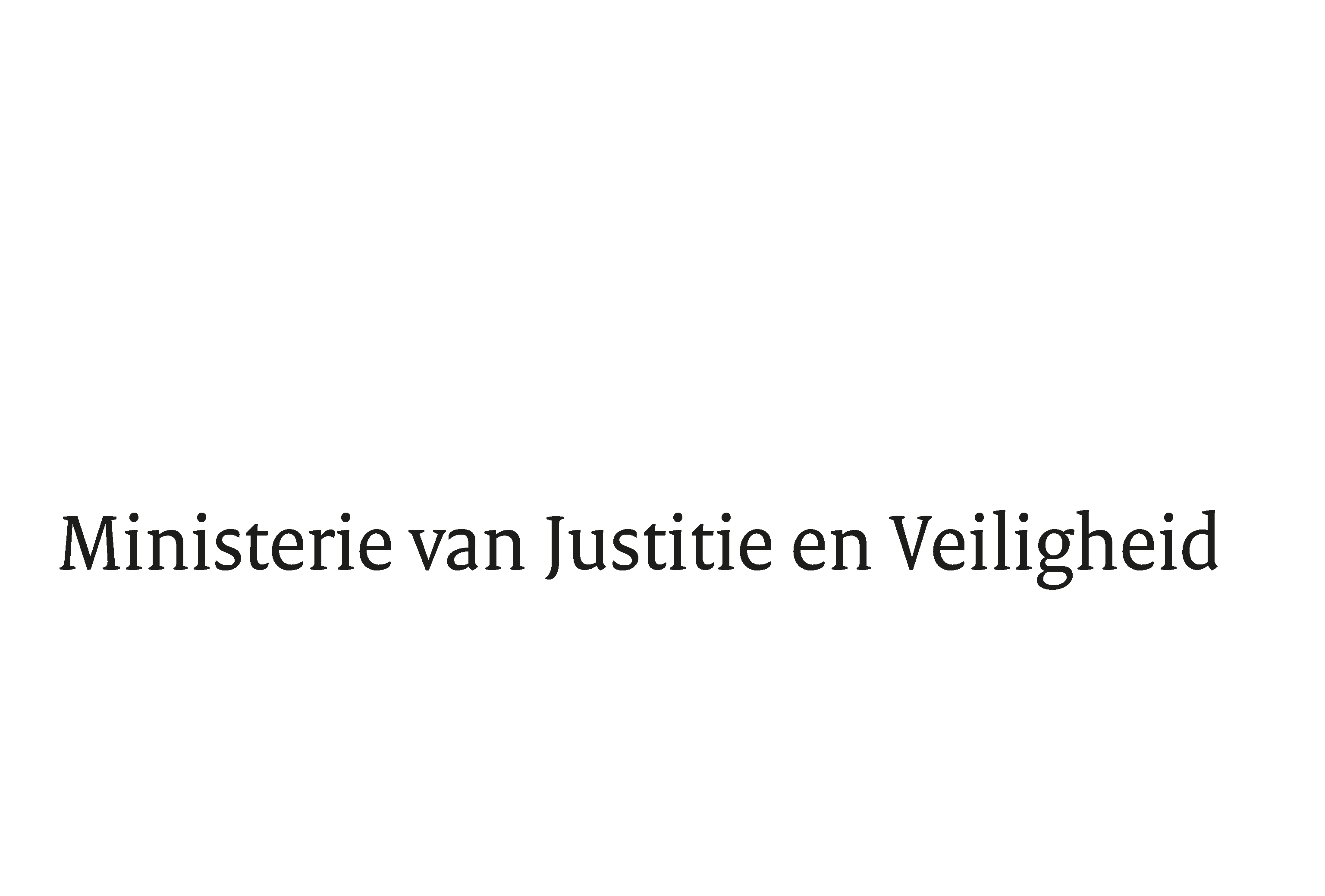 > Retouradres Postbus 20301 2500 EH  Den Haag> Retouradres Postbus 20301 2500 EH  Den HaagAan de Voorzitter van de Tweede Kamerder Staten-GeneraalPostbus 20018 2500 EA  DEN HAAGAan de Voorzitter van de Tweede Kamerder Staten-GeneraalPostbus 20018 2500 EA  DEN HAAGDatum12 juni 2019OnderwerpVoorstel van wet tot wijziging van de Wet bevordering integriteitsbeoordelingen door het openbaar bestuur in verband met diverse uitbreidingen van de toepassingsmogelijkheden daarvan alsmede enkele overige wijzigingenDirectie Wetgeving en Juridische ZakenSector staats- en bestuursrechtTurfmarkt 1472511 DP  Den HaagPostbus 203012500 EH  Den Haagwww.rijksoverheid.nl/jenvOns kenmerk2617109Bij beantwoording de datum en ons kenmerk vermelden. Wilt u slechts één zaak in uw brief behandelen.